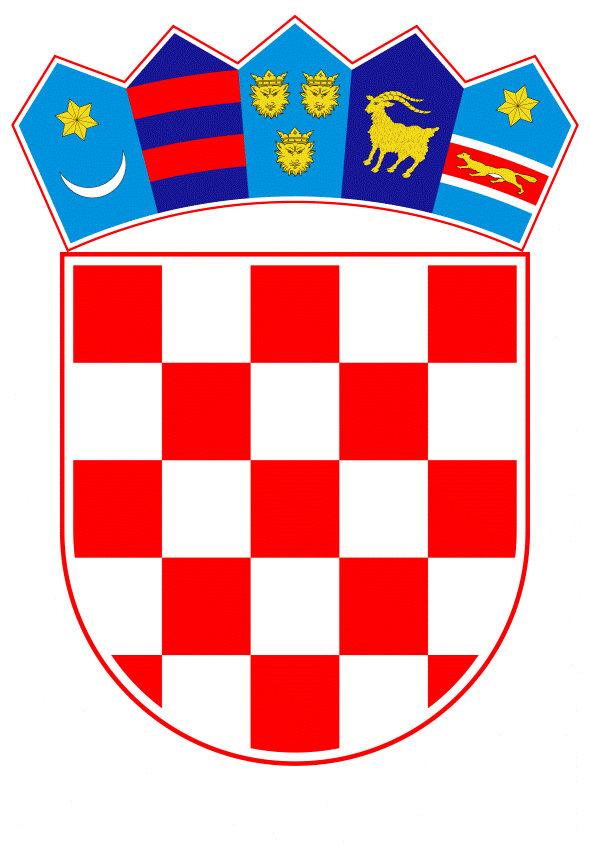 VLADA REPUBLIKE HRVATSKEZagreb, 26. siječnja 2022.______________________________________________________________________________________________________________________________________________________________________________________________________________________________PrijedlogNa temelju članka 31. stavka 3. Zakona o Vladi Republike Hrvatske („Narodne novine“, br. 150/11., 119/14., 93/16. i 116/18.), Vlada Republike Hrvatske je na sjednici održanoj                         2022. donijelaZ A K L J U Č A KDaje se prethodna suglasnost predstavniku Vlade Republike Hrvatske za prihvaćanje amandmana na Konačni prijedlog zakona o socijalnoj skrbi, i to: Ljubice Lukačić, zastupnice u Hrvatskome saboru, od 20. siječnja 2022.Silvana Hrelje, zastupnika u Hrvatskome saboru, od 20. siječnja 2022.KLASA:	URBROJ:	Zagreb,										       PREDSJEDNIK									mr. sc. Andrej PlenkovićO B R A Z L O Ž E N J ELjubica Lukačić, zastupnica u Hrvatskome saboru, podnijela je amandmane na članak 53. i članak 60. stavak 1. kojim je predložila produljenje vremena s dva na šest mjeseci za koje vrijeme pravo na osobnu invalidninu ili doplatak za pomoć i njegu miruje. S obzirom na to da korisnik osobne invalidnine ili doplatka za pomoć i njegu može boraviti u inozemstvu iz različitih razloga, npr. na liječenju, u posjeti ili na edukaciji, koje su kraćeg trajanja predlaže se prihvaćanje predmetnog amandmana. Također, Ljubica Lukačić, zastupnica u Hrvatskome saboru, podnijela je amandman na članak 58. stavak 1. kojim je predložila izmjenu na način da se izostavi četvrti stupanj težine invaliditeta, budući da dolazi do preklapanja stupnja invaliditeta kod priznavanja prava na osobnu invalidninu i prava za doplatak za pomoć i njegu. Radi otklanjanja preklapanja uvjeta za priznavanje različitih prava u sustavu socijalne skrbi predlaže se prihvaćanje predmetnog amandmana. Sadržajno isti amandman su podnijeli i Dario Zurovec, Marija Selak Raspudić, i Katarina Peović, zastupnici u Hrvatskome saboru, koji amandmani se prihvaćaju kroz amandman Ljubice Lukačić, zastupnice u Hrvatskome saboru. Također, amandman Kluba zastupnika SDP-a i Kluba zastupnika zeleno - lijevog bloka, djelomično se prihvaća kroz amandman zastupnice jer mu sadržajno odgovora.Nadalje, Ljubica Lukačić, zastupnica u Hrvatskome saboru, podnijela je amandman na članak 63. stavke 1. i 3. kojim predlaže da se status njegovatelja prizna osobi prema izboru i uz suglasnost osobe s invaliditetom, odnosno suglasnost njegovog zakonskog zastupnika, koji žive u zajedničkom kućanstvu. S obzirom na to da se amandmanom omogućava osobama s invaliditetom da same odaberu njegovatelja jer često nemaju roditelje ili bilo kakve druge srodnike s kojima bi bile u kontaktu predlaže se prihvaćanje predmetnog amandmana. Ljubica Lukačić, zastupnica u Hrvatskome saboru, podnijela je amandman na članak 311. kojim predlaže da se započeti postupci dovrše po odredbama ovoga Zakona, kao povoljnijega za stranku; da osobi kojoj je priznato pravo na osobnu invalidninu po važećem Zakonu danom stupanja na snagu ovoga Zakona ostvaruje osobnu invalidninu u visini propisanoj ovim Zakonom, te da se u odnosu na sadašnje korisnike ne provode posebni postupci za preispitivanje prava, već se isplata iznosa obračunava po ovom Zakonu, po službenoj dužnosti. S obzirom na to da se radi o prijelaznom režimu koji je povoljniji za korisnika predlaže se prihvaćanje predmetnog amandmana.Silvano Hrelja, zastupnik u Hrvatskome saboru, ponio je amandmane kojima predlaže povećanje novčane kazne kao prekršajno-pravne sankcije za nezakonito pružanje usluga te nezakonito sklapanje ugovora, kao i smanjenje novčane kazne kao prekršajno-pravne sankcije za nepropisno vođenje evidencije i dokumentacije. S obzirom na svrhu prekršajno-pravnog kažnjavanja koje se, između ostalog odnosi i na odvraćanje od nezakonitog poslovanja u socijalnoj skrbi, predlaže se prihvatiti predmetne amandmane. Predlagatelj:Ministarstvo rada, mirovinskoga sustava, obitelji i socijalne politikePredmet:Prijedlog zaključka o davanju prethodne suglasnosti predstavniku Vlade Republike Hrvatske za prihvaćanje amandmana drugih predlagatelja na Konačni prijedlog zakona o socijalnoj skrbi